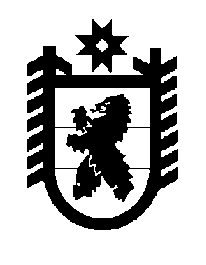 Российская Федерация Республика Карелия    ПРАВИТЕЛЬСТВО РЕСПУБЛИКИ КАРЕЛИЯРАСПОРЯЖЕНИЕот  4 июля 2015 года № 422р-Пг. Петрозаводск Внести в состав рабочей группы по разработке и реализации мероприятий по обращению с отходами производства и потребления на территории Республики Карелия (далее – рабочая группа),  образованной распоряжением Правительства Республики Карелия от 6 декабря 2012 года № 742р-П (Собрание законодательства Республики Карелия, 2012, № 12, ст. 2289; 2014, № 2, ст. 263), следующие изменения:1) указать новые должности следующих членов рабочей группы:Павлов А.Н. – первый заместитель Министра по природопользованию и экологии Республики Карелия;Позднякова А.В. – генеральный директор ОАО «Корпорация развития Республики Карелия, заместитель руководителя рабочей группы (по согласованию);Савельев Ю.В. – заместитель председателя Федерального государст-венного бюджетного учреждения Карельского научного центра Россий-ской академии наук по научно-организационной работе (по согласованию);2) исключить из состава рабочей группы Телицына В.Л.           ГлаваРеспублики  Карелия                                                             А.П. Худилайнен